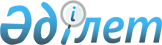 Об открытии научного центра медицинских и экономических проблем здравоохранения Министерства здравоохранения Республики КазахстанПостановление Кабинета Министров Республики Казахстан от 18 июля 1994 г. N 802



          Кабинет Министров Республики Казахстан постановляет:




          1. Принять предложение Министерства здравоохранения Республики
Казахстан, согласованное с Министерством экономики, Министерством
финансов и Министерством науки и новых технологий Республики
Казахстан, об открытии Научного центра медицинских и экономических
проблем здравоохранения Министерства здравоохранения Республики
Казахстан на базе лаборатории и отделов НИИ гигиены и 
профзаболеваний, НИИ кардиологии и других институтов Министерства
здравоохранения Республики Казахстан.




          Организацию Центра произвести в пределах финансовых и
материальных ресурсов и других лимитов и нормативов, установленных
Министерству здравоохранения Республики Казахстан на 
научно-исследовательские работы в 1994 году.




          2. Установить следующие основные направления научной
деятельности Центра:




          - изучение и установление объективных закономерностей
формирования здоровья населения республики;




          - разработка научной концепции и стратегии профилактики
заболеваний;




          - определение приоритетов в развитии государственного
здравоохранения и разработка системы медико-экономических стандартов;




          - научное обоснование новых форм организации и ресурсного
обеспечения отрасли здравоохранения;




          - разработка и внедрение современных методов управления
здравоохранением;




          - развитие медицинского страхования;




          - методическое, информационное и статистическое обеспечение
разрабатываемых научно-исследовательских и целевых комплексных
программ;




          - разработка стратегии по развитию международных связей
республики в области охраны здоровья населения.




          3. Министерству здравоохранения Республики Казахстан в 
месячный срок утвердить структуру Научного центра медицинских
и экономических проблем здравоохранения Министерства 
здравоохранения Республики Казахстан.




Премьер-министр Республики Казахстан









					© 2012. РГП на ПХВ «Институт законодательства и правовой информации Республики Казахстан» Министерства юстиции Республики Казахстан
				